ውድ የምታጠቢ እናት፣ጡት በማጥባት ለእራስሽ እና ለልጅሽ እያደረግሽው ስላለው ነገር እንኳን ደስ አለሽ፡፡  ከ  WIC ከሊኒክ ብዙ ሰዎች ሊጠቀሙበት የሚችሉትን የጡት ወተት መቅጃ አውሰንሽ ነበር፡፡  መቅጃው ወደ ክሊኒኩ በ  ቀን ላይ ሊመለስ ይገባው ነበር፡፡መቅጃው ወደ ክሊኒካችን ቶሎ የማይመለስ ከሆነ፣ የ ክልሉ ቢሮ ይህንን ለመተካት ወጪ የሚያደርገውን መጠን ያክል ያስከፍልሻል፡፡እባክዎን የጡት ወተት መቅጃውን ቶሎ ይመልሱ፣ ወይም በ ()  ይደውሉልን                         መቅጃውን ለተጨማሪ ወቅት አንቺ ጋር ስለማስቀመጥ  ስለትብብርሽ እና ጎበዝ እናት ስለሆንሽ እናመሰግናለን፡፡ ከልብ፣ይህ ተቋም እኩል እድል ሰጪ ነው፡፡የ Washington State WIC የስነ ምግብ ፕሮግራም አያዳላም፡፡ለአካል ጉዳተኞች ከጠየቁ ፣ ይህ ሰነድ በሌላ መንገድ   መቅረብ ይችላል፡፡ጥያቄዎን ለማቅረብ እባክዎን በ 1-800-841-1410 (TDD/TTY 1-800-833-6388) ይደውሉ፡፡DOH 961-1128   June 2017   Amharic	   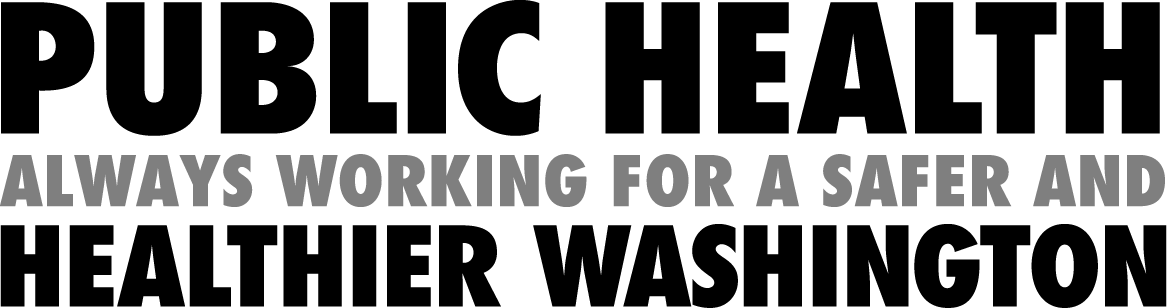 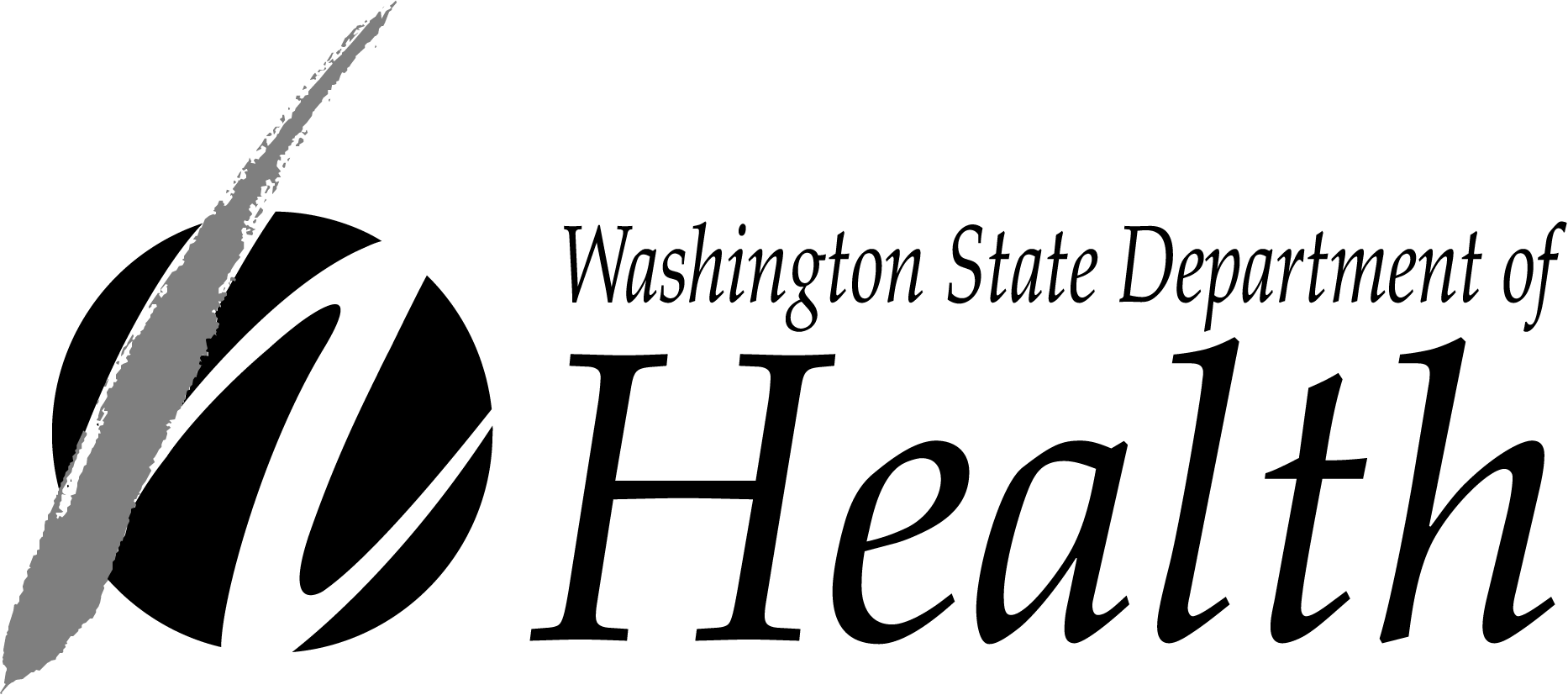 